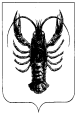 АДМИНИСТРАЦИЯ  ВЕСЬЕГОНСКОГО МУНИЦИПАЛЬНОГО ОКРУГАТВЕРСКОЙ  ОБЛАСТИП О С Т А Н О В Л Е Н И Е г. Весьегонск30.09.2021                                                                                                                                         № 423п о с т а н о в л я ю:Внести  в муниципальную программу Весьегонского муниципального округа Тверской области «Развитие физической культуры и спорта в Весьегонском муниципальном округе Тверской области на 2021-2026 годы», утверждённую постановлением Администрации Весьегонского муниципального округа Тверской области от 30.12.2020 №674следующие изменения:1.1. в паспорте программы в разделе «Объемы и источники финансирования муниципальной программы по годам ее реализации  в разрезе подпрограмм» первый абзац изложить в следующей редакции:1.2.Абзац 1 главы 3 «Объем финансовых средств, необходимых для реализации подпрограммы» подпрограммы 1 «Развитие физкультурно-оздоровительного движения среди всех возрастных групп и категорий населения» изложить в следующей редакции:«Общий объем бюджетных ассигнований, выделенных на реализацию подпрограммы 1 «Развитие физкультурно-оздоровительного движения среди всех возрастных групп и категорий населения» составляет 523 000,00 руб.»;1.3. Абзац 1 главы 3 «Объем финансовых средств, необходимых для реализации подпрограммы» подпрограммы 2 «Приобретение и установка спортивных сооружений и оборудования на плоскостные спортивные сооружения на территории Весьегонского муниципального округа Тверской области»  изложить в следующей редакции: «Общий объем бюджетных ассигнований, выделенных на реализацию подпрограммы 2 «Приобретение и установка спортивных сооружений и оборудования на плоскостные сооружения на территории Весьегонского муниципального округа Тверской области» составляет 0,00 руб.»;1.4. приложение 1 к программе «Характеристика муниципальной программы Весьегонского муниципального округа Тверской области «Развитие физической культуры и спорта в Весьегонском муниципальном округе Тверской области на 2021-2026 годы» изложить в новой редакции (прилагается).Обнародовать настоящее постановление на информационных стендах Весьегонского муниципального округа и разместить на официальном сайте Администрации Весьегонского муниципального округа Тверской области в информационно-телекоммуникационной сети Интернет.Настоящее постановление вступает в силу после его официального обнародования.Контроль за исполнением настоящего постановления возложить на заместителя главы, заведующего отделом культуры Администрации Весьегонского муниципального округа Живописцеву Е.А.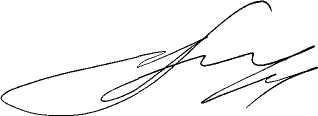 Глава Весьегонскогомуниципального округа                                                                               А.В.ПашуковО внесении изменений в постановление Администрации Весьегонского муниципального округа от 30.12.2020 №674Объемы и источники финансирования муниципальной программы по годам ее реализации  в разрезе подпрограммОбщий объем реализации  программы  в 2021-2026 годах составляет   руб., в т.ч. по годам ее реализации в разрезе подпрограмм2498000,00коп. 2021 год              -   523000,00коп.подпрограмма  1 -  523000,00  коп.подпрограмма  2 -    0,00  коп..